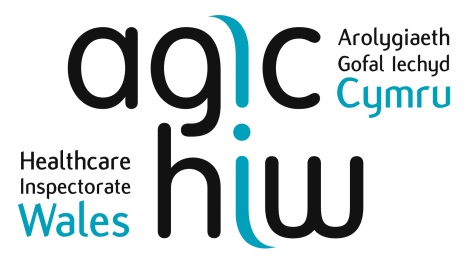 Arolygiaeth Gofal Iechyd Cymru (AGIC)Arweinydd Clinigol Meddygon TeuluCanllawiau i YmgeiswyrCynnwysCyfrifoldebau AGIC 	2Manylion a Gofynion y Rôl .........................................................................3Ffioedd a Threuliau .....................................................................................6Proses Gwneud Cais ..................................................................................7Cyfrifoldebau AGIC Arolygiaeth Gofal Iechyd Cymru (AGIC) yw'r arolygiaeth a'r rheoleiddiwr annibynnol ar gyfer gofal iechyd yng Nghymru. Mae AGIC yn gweithredu rhaglen flynyddol o arolygiadau o bractisau meddygon teulu.Mae AGIC yn edrych ar y ffordd y mae practisau meddygon teulu yn bodloni Safonau Iechyd a Gofal 2015. Mae'r safonau hyn wedi cael eu llunio i "sicrhau bod argraffiadau cyntaf ac argraffiadau parhaus pobl o'r gwasanaeth iechyd yn rhai cadarnhaol, bod pobl yn cael gofal mewn amgylcheddau diogel, cefnogol ac iachusol, a’u bod yn deall ac yn chwarae rhan yn eu gofal". Yn ystod ein harolygiadau rydym yn edrych ar y ffordd y mae gwasanaethau yn bodloni'r Safonau hyn a deddfwriaethau a chanllawiau perthnasol eraill. Rydym yn defnyddio'r safonau i lunio barn am gydraddoldeb, diogelwch ac effeithiolrwydd gwasanaethau a ddarperir i gleifion. Rydym hefyd yn ystyried gwybodaeth o ddulliau hunanasesu megis y Pecyn Cymorth Hunan-asesu Arferion Llywodraethu Clinigol (CGPSAT).Caiff ein harolygiadau o bractisau meddygon teulu eu cyhoeddi fel arfer. Mae gwasanaethau'n cael hyd at 12 wythnos o rybudd am arolygiad.Arweinir ein harolygiadau gan un o arolygwyr AGIC, dau adolygwr cymheiriaid allanol (Meddyg Teulu a Rheolwr Practis sydd â phrofiad ymarferol diweddar mewn practis cyffredinol) ac adolygwr lleyg gwirfoddol.Er mwyn cyflawni'r rôl hon rhaid i adolygwyr cymheiriaid allanol feddu ar y canlynol: Cofrestriad gyda'r Cyngor Meddygol Cyffredinol (GMC) ac ar y Gofrestr Meddygon Teulu â thrwydded i ymarfer (gofyniad ar gyfer Meddygon Teulu yn unig)Profiad ymarferol cyfredol neu ddiweddar (yn ystod y tair blynedd diwethaf) mewn practis cyffredinolProfiad sylweddol mewn practis am o leiaf bum mlyneddGwybodaeth am Becyn Cymorth Hunan-asesu Arferion Llywodraethu Clinigol (CGPSAT)Profiad o lywodraethu clinigol a dealltwriaeth dda ohono gan gynnwys rhoi gwybod am ddigwyddiadau a delio â chwynion yn effeithiol.Caiff Adolygwyr Cymheiriad eu cynnwys mewn timau adolygu fel y gall AGIC ddefnyddio arfer presennol credadwy a phrofiad. Mae'r adolygwyr cymheiriaid yn helpu AGIC i amlygu pryderon â Byrddau Iechyd Lleol a darparwyr gofal iechyd eraill, i ystyried a mynd i'r afael â'r gofal y mae cleifion yn ei dderbyn a'i wella o ganlyniad i hynny. Diben y swyddBydd yr Arweinydd Clinigol Meddygon Teulu yn chwarae rôl hanfodol wrth roi cyngor a chymorth proffesiynol arbenigol o ran datblygu, llywodraethu a chynnal adolygiadau AGIC o wasanaethau Meddygon Teulu yng Nghymru.  Prif DasgauRhoi cyngor / canllawiau proffesiynol i AGIC er mwyn cefnogi'r ffordd y mae'n datblygu'r Rhaglenni Arolygu ar gyfer Meddygfeydd Meddygon Teulu yng Nghymru  Rhoi arweinyddiaeth broffesiynol i'r garfan o adolygwyr cymheiriaid Meddygon TeuluCyfrannu at ddatblygu'r sesiynau sefydlu a'r hyfforddiant ar gyfer adolygwyr cymheiriaid Meddygon Teulu a Rheolwyr Practis a'u cynnal Monitro perfformiad adolygwyr cymheiriaid Meddygon Teulu a Rheolwyr Practis AGIC Datblygu methodoleg er mwyn cynnal a chofnodi arfarniadau blynyddol ar gyfer adolygwyr cymheiriaid Meddygon Teulu a Rheolwyr Practis AGIC Asesu'r amrywiaeth eang o wybodaeth o bractisau meddygon teulu er mwyn llywio dull gweithredu sy'n seiliedig ar risg ar gyfer cynllunio arolygiadau Darparu cyngor / canllawiau i'r AGIC sy'n hyrwyddo arfer da a datrysiadau ar gyfer y pryderon a nodir o fewn cylch gwaith AGIC Gweithredu fel llysgennad ar ran AGIC a chwarae rôl allweddol er mwyn hyrwyddo gwaith yr Arolygiaeth o ran arolygu practisau Meddygon Teulu yng Nghymru.  Bydd hyn yn cynnwys rhwydweithio'n weithredol â rhanddeiliaid allweddol megis cynrychiolwyr o blith meddygon teulu, nyrsys, rheolwyr practisau, byrddau iechyd, Llywodraeth Cymru, Iechyd Cyhoeddus Cymru a Chynghorau Iechyd Cymunedol a mynychu Grŵp Rhanddeilaid Meddygon Teulu AGICYmgymryd â rôl Adolygwr Cymheiriaid Meddygon Teulu pan/os bydd angen. Manyleb PersonMae rôl yr Arweinydd Clinigol Meddygon Teulu yn un heriol ac mae'n gofyn am hygrededd proffesiynol, y gallu i gwestiynu penderfyniadau mewn ffordd gadarn nad yw'n wrthwynebol, a sgiliau dylanwadu a rhyngbersonol rhagorol.Bydd gofyn i chi allu cydbwyso buddiannau'r cleifion â buddiannau'r tîm o feddygon teulu yn y practis. Mae'r gallu i ddefnyddio barn annibynnol a chyfiawnhau penderfyniadau yn wyneb pwysau allanol posibl yn hanfodol. Mae gennym ddiddordeb arbennig mewn ymgeiswyr a all ddangos diddordeb mewn gwella ansawdd a diogelwch gwasanaethau Meddygon Teulu a ddarperir i gleifion yng Nghymru ac ymrwymiad i ymgymryd â'r gwaith.Rydym yn chwilio am feddygon teulu â dull gweithredu sy'n canolbwyntio ar y claf, gwybodaeth fanwl a phrofiad o weithio fel Meddyg Teulu mewn amrywiaeth o leoliadau. Cyfleoedd Datblygu Mae swydd Arweinydd Clinigol Meddygon Teulu yn cynnig y cyfle i'r ymgeisydd llwyddiannus ddylanwadu'n uniongyrchol ar y ffordd y caiff gofal Meddygon Teulu ei arolygu a'i reoleiddio yng Nghymru. Bydd yr Arweinydd Clinigol Meddygon Teulu yn chwarae rôl allweddol wrth sicrhau bod methodoleg arolygu AGIC yn effeithiol a bod tîm medrus o adolygwyr cymheiriaid meddygon teulu a rheolwyr practis ar waith. Meini Prawf Hanfodol Wedi cofrestru â'r Cyngor Meddygol Cyffredinol (GMC) ac aelodaeth ar Gofrestr Meddygon Teulu â thrwydded i ymarferProfiad ymarferol cyfredol neu ddiweddar (yn ystod y tair blynedd diwethaf) mewn practis cyffredinol clinigolProfiad sylweddol mewn practis am o leiaf bum mlynedd Yn gallu arddangos cydymffurfiaeth â Datblygiad Proffesiynol Parhaus (CPD), Profiad blaenorol mewn rôl reoliTystiolaeth o reoli cyd-feddygon teulu gan gynnwys arfarnu perfformiad Lefel uchel o sgiliau diplomataidd, dylanwadu a darbwyllo Sgiliau drafftio gwych gan gynnwys profiad o lunio adroddiadauSgiliau rhyngbersonol, cyfathrebu a gwrando rhagorol Gwybodaeth sylweddol am safonau proffesiynol a gofynion rheoliadol Ymrwymiad amlwg i gydraddoldeb ac amrywiaeth Yn gallu gweithio am o leiaf 15 diwrnod a hyd at 20 diwrnod y flwyddynRhaid gallu bod ar gael i ddarparu cyngor clinigol amserol ar sail ad hoc Meini Prawf Dymunol Profiad eang o weithio mewn practis meddygon teulu mewn amrywiaeth o leoliadau Cymhwyster ôl-raddedig cofrestredig a/neu ar restr arbenigol Profiad o hyfforddi meddygon teulu eraillProfiad o weithio mewn amrywiaeth o feysydd yn y proffesiwn a gyda grwpiau a sefydliadau proffesiynol Sgiliau CymraegGwybodaeth am amcanion a blaenoriaethau AGIC Hyd y PenodiadBydd y penodiad am gyfnod o dair blynedd ac yn destun arfarniad perfformiad blynyddol a thystiolaeth barhaus o fodloni'r meini prawf hanfodol ar gyfer y rôl.Bydd yr ymgeisydd llwyddiannus yn cydweithio'n agos â'r Cyfarwyddwr Clinigol yn AGIC, ond ei reolwr contract fydd Pennaeth Arolygu'r GIG.Gwiriad y Gwasanaeth Datgelu a GwaharddMae polisi gan AGIC i sicrhau eich bod yn cael gwiriad y Gwasanaeth Datgelu a Gwahardd (DBS). Bydd AGIC yn gofyn am wiriad DBS gan yr ymgeisydd llwyddiannus.Ffioedd a ThreuliauMae ffi yn daladwy i'r Arweinydd Clinigol Meddygon Teulu ar y gyfradd isod. Caiff treuliau teithio a chynhaliaeth eu had-dalu yn unol â'r canllawiau isod.  Rhaid cyflwyno pob ffi a thraul i'r Cyfarwyddwr Clinigol yn AGIC yn fisol i'w hawdurdodi.Ffi sy'n daladwy i'r Arweinydd Clinigol Meddygon Teulu (y dydd)                          £540Ffi sy'n daladwy i'r Arweinydd Meddygon Teulu tra bydd yn ymgymryd â rôl Adolygwr Cymheiriaid Meddygon Teulu (y dydd)                       £400 Cyfraddau Teithio a ChynhaliaethCaiff y rhain eu had-dalu yn unol â'r cyfraddau sy'n gymwys i Weision Sifil sef:Lwfansau Milltiroedd Modur: Caiff y rhain eu talu ar y gyfradd safonol sy'n gymwys i weision sifil.Er mwyn hawlio lwfansau milltiroedd, rhaid i'r gyrrwr sicrhau bod ganddo yswiriant digonol ar gyfer y cerbyd. Y lefel o yswiriant gofynnol yw Dosbarth Busnes.Caiff ffioedd parcio, tollau ac ati eu had-dalu'n llawn, ar yr amod y caiff derbynebau eu hatodi i'r ffurflen hawlio treuliau.Llety Dros NosCaiff hyn ei drefnu fel arfer gan Dîm Gwasanaethau Corfforaethol AGIC, a bydd yn cynnwys cinio nos, gwely a brecwast.  Caiff cinio ei drefnu ymlaen llaw lle bynnag y bo'n bosibl, ond os nad yw hyn yn ymarferol yna gellir hawlio cyfradd cynhaliaeth ddyddiol yn unol â Chanllawiau'r Gwasanaeth Sifil. Teithiau Trenau ac AwyrennauNi fydd AGIC yn ad-dalu teithiau dosbarth cyntaf.  Rydym yn fodlon trefnu i brynu tocynnau dosbarth safonol cyn teithio. Bydd AGIC yn ad-dalu'r gost am y tocynnau ar yr amod y caiff derbynebau eu darparu ynghyd â'r ffurflen hawlio treuliau.Proses Gwneud CaisI gael eich ystyried ar gyfer y swydd hon, rhaid anfon y canlynol:Ffurflen gais wedi'i chwblhau CV cyfredolBydd panel yn sifftio ceisiadau a rhoddir gwybod i chi am ganlyniad y sifft hwnnw.Proses BenodiOs byddwch yn llwyddiannus yn y cyfweliad, yna bydd eich penodiad yn amodol ar y canlynol:Derbyn dau eirda proffesiynolGwiriad DBS uwchDychwelwch eich ffurflen gais ynghyd â'ch CV i: HIWinspections@gov.walesOs oes gennych unrhyw ymholiadau, cysylltwch ag aelod o'r Tîm Cudd-wybodaeth a Datblygiad Corfforaethol ar 0300 062 8163DYDDIAD CAU AR GYFER CEISIADAU:  20 MEDI 2019